Ежемесячная денежная выплата в случае рождения второго                       ребенка 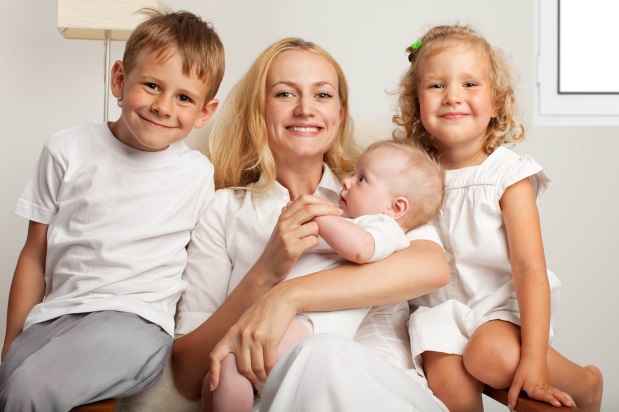  Право на ЕДВ имеет один из родителей в случае, если ребенок рожден начиная с 01.01.2022 г. по 30.11.2024 г.вкл., является гражданином РФ и если СДД не превышает прож.минимум, установленный в Чел.обл. Родители ребенка должны быть заняты(либо относиться к определенной категории граждан).ЕДВ предоставляется до достижения ребенком возраста одного года. В случае, если ребенок рожден начиная с 01 января 2024г., ЕДВ предоставляется по месяц истечения срока действия ЗаконаРазмер ежемесячной денежной выплаты с 01.01.2022 г. составляет 6222, 00 руб.Перечень документов, необходимых для предоставления государственной услуги:1. Паспорта родителей и копии (1 стр. и прописка);2. Свидетельства о рождении каждого ребенка и копии;3.Свидетельства о браке, об установлении отцовства, о расторжении брака, свидетельства о смерти, о перемене имени и копии;4. Документ, выданный уполномоченным органом, подтверждающий регистрацию по месту жительства (пребывания) заявителя и членов семьи;  5. справки о доходах семьи, кроме стипендии и алиментов предоставлять не нужно! (доходы семьи учитываются за последние 12 календарных месяца, предшествующих 4 календарным месяцам перед месяцем подачи заявления о назначении)- документы, подтверждающие отсутствие доходов семьи (трудовая книжка и копия для неработающих, состоящих в центре занятости населения; документ, содержащий сведения о причинах неисполнения судебного постановления о взыскании алиментов на содержание несовершеннолетних детей);6. Не работающим и не имеющим трудовой книжки документ о последнем образовании (диплом или аттестат) и копия, состоящим на учете в центре занятости; - справка об учебе ребенка в школе в возрасте старше 16 лет (в общеобразовательном учреждении)-справка об учебе детей в возрасте до 23 лет, обучающихся в общеобразовательных учреждениях (в ВУЗах, техникумах, и др.) по очной форме обучения с указанием срока обучения.7. ИНН, СНИЛС заявителя, другого родителя (усыновителя) ребенка;8. Сберкнижка или номер лицевого счета в банке получателя платежной системы «МИР». на имя заявителя и копия.